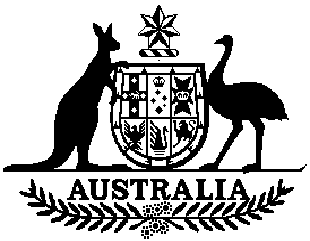 Parliamentary Entitlements (Supplement ofCapped Entitlements) Determination 2017 (No. 1)1Parliamentary Entitlements Regulations 1997I,  SCOTT RYAN,  Special  Minister  of  State,  make  this  Determination under regulation 3EA of the Parliamentary Entitlements Regulations 1997.Dated          28 April 2017Scott RyanSpecial Minister of State1	Name of DeterminationThis Determination is the Parliamentary Entitlements (Supplement ofCapped Entitlements) Determination 2017 (No.1).2	Commencement and Revocation of Previous DeterminationThis Determination commences on 1 July 2015.This Determination supersedes and revokes in full Parliamentary Entitlements (Supplement of Capped Entitlements) Determination 2012 (No. 1), made by the Special Minister of State on 30 October 2012.3	DefinitionsIn this Determination:Act means the Parliamentary Entitlements Act 1990.Regulations means the Parliamentary Entitlements Regulations 1997.4	Supplement purposesFor subregulation 3EA(6) of the Regulations, a supplement to which a member is entitled under subregulation 3EA(2) of the Regulations may only be used by the member for one or more of the following purposes:(a)	printing and communications in accordance with regulation 3AA of theRegulations;(b)	office requisites  and  stationery  in  accordance  with  subitem 7(1)  of Part 1, Schedule 1 to the Act;(c)	Australian flags and printed material related to national symbols, for presentation to constituents, in accordance with item 2 of Part 1, Schedule 1 to the Act;(d)	charter	transport	in	accordance	with	Remuneration	TribunalDetermination 2012/04: Members of Parliament – Entitlements;(e) 	from 1 July 2015 to 29 August 2015 – overnight stays in the member’s electorate, State or Territory, in accordance with Remuneration Tribunal Determination 2014/16: Members of Parliament – Travelling Allowance, as in force on 1 July 2015; (f) 	from 30 August 2015 to 27 August 2016 – overnight stays in the member’s electorate, State or Territory, in accordance with Remuneration Tribunal Determination 2015/12: Members of Parliament – Travelling Allowance; and(g)	from 28 August 2016 – overnight stays in the member’s electorate, State or Territory, in accordance with Remuneration Tribunal Determination 2016/08: Members of Parliament – Travelling Allowance 5	Capped entitlementFor subregulation 3EA(8) of the Regulations, a capped entitlement means an entitlement under any of the following:(a)	regulation 3AA of the Regulations; (b)	subitem 7(1) of Part 1, Schedule 1 to the Act;(c)	item 2 of Part 1, Schedule 1 to the Act;(d)	clause 7.2 of Remuneration Tribunal Determination 2012/04: Members of Parliament – Entitlements;(e)	from 1 July 2015 to 29 August 2015 – clauses   3.15   and   3.15.1   to   3.15.3   of   Remuneration   Tribunal Determination 2014/16: Members of Parliament – Travelling Allowance, as in force on 1 July 2015;(f)	from 30 August 2015 to 27 August 2016 – clauses 3.15 and 3.15.1 to 3.15.3 of Remuneration Tribunal Determination 2015/12: Members of Parliament – Travelling Allowance; (g)	from 28 August 2016 – clauses 3.14 and 3.14.1 to 3.14.3 of Remuneration Tribunal Determination 2016/08: Members of Parliament – Travelling Allowance.Note1.	All legislative instruments and compilations are registered on the Federal Register of Legislation. See http://www.legislation.gov.au.